2021年工商管理硕士专业学位授权点质量专项巡查工作方案为确保MBA教育培养质量，进一步规范MBA培养单位多校区办学管理，现针对培养单位MBA教育项目培养质量及多校区办学情况开展专项巡查工作。为扎实有效做好该项工作，特制订本方案。一、巡查内容按照《教育部关于进一步规范工商管理硕士专业学位研究生教育的意见》（教研〔2016〕2号）文件精神，对照检查MBA培养单位办学质量水平，切实纠正实施偏差。重点针对:1.培养单位办学是否遵循MBA教育规律，切实提升MBA项目的教育质量；2.培养单位是否违规在本院校章程规定的办学地点以外开展主要课程教学活动。二、巡查范围从2010年（含）以前获得学位授权点的MBA学位授予单位中抽查40个单位。三、工作组织在国务院学位办的领导下，由教指委组织委员及同行专家实施。四、具体安排1. 教指委制定质量专项巡查工作方案，报国务院学位办批准后，由教指委秘书处发至相关培养单位。2. 教指委秘书处按照巡查工作日程组织委员或同行专家进行实地检查。教指委秘书处按照实地检查日期提前三天通知被巡查单位。被巡查单位应准备好相关材料（材料清单见附件1）,并在专家进校前一天将培养单位MBA教育项目情况及多校区办学情况报告、培养单位MBA任课教师信息汇总表（附件1表3）、MBA在校学生信息汇总表（附件1表4）及近三届MBA毕业学生信息汇总表（附件1表5）发送到MBA教指委秘书处邮箱。邮箱地址：chenyun@sem.tsinghua.edu.cn。专家组将根据名单指定部分教师与学生分别参加座谈会。其余需要提交的材料请在实地检查结束前以电子版形式发送到MBA教指委秘书处邮箱。3. 专家分组采取同省回避原则，专家不参与其工作单位所在省份培养单位的检查工作。专家组按工作流程进行为期一天的实地检查。具体工作流程及工作时间如下，可根据现场实际情况由专家组进行调整：（1）院（系）主管领导汇报MBA教育项目情况及多校区办学情况（30分钟），专家提问答辩（45分钟）（2）查阅相关材料及专家组现场要求的其他资料文件（30分钟）（3）随堂听课（45分钟）（4）教师座谈会（60分钟）、学生座谈会（60分钟）（5）专家组内部会议（30分钟）（6）专家意见反馈（30分钟）4. 进校专家组根据实地检查情况，对培养单位MBA教育项目办学质量、外地校区办学情况等进行评价，并形成书面巡查意见。5. 实地检查工作完成后，教指委召开全体委员会议。根据专家组进校实地检查的评价反馈，经全体委员合议，最终形成巡查结果并上报国务院学位办。五、工作纪律（一）巡查组工作纪律要求1.巡查组成员与巡查点有利害关系或存在可能影响巡查公正性的其他情况时，应主动提请回避。2.按照国务院学位办和教指委的要求认真开展工作，由于特殊情况不能参加已经安排的现场巡查任务时，应及时报告并说明理由。3.严格遵守专项巡查纪律，不得泄露巡查信息。严格遵守国家廉洁纪律和工作纪律要求，对巡查中发现的问题，要做到实事求是。（二）被巡查授权点纪律要求1.不得以任何形式向专家发放酬金及礼品。如有违反，一经查实将按程序严肃处理。2.被巡查授权点对专项巡查工作应予以配合，不得以任何理由拖延、逃避或者阻碍专家组进校检查。如无正当理由不提供或延迟提供专家组所需文件、数据及材料的，视为拒绝配合专项巡查工作。如存在相关情形，教指委将汇总相关情况上报国务院学位办。附件1：专项巡查材料清单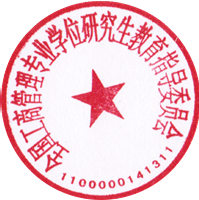 全国工商管理专业学位研究生教育指导委员会2021年9月10日          附件12021年MBA教育质量专项巡查材料清单一、需要提交的材料1. MBA教育项目情况及多校区办学情况报告2. 培养单位开展多校区办学的批准文件3. 本校区及外地校区近三年MBA招考规模情况汇总表（表1）4. 本校区及外地校区MBA培养方案5. 本校区及外地校区近三年MBA课程设置情况汇总表（表2）6. 本校区及外地校区MBA任课教师信息汇总表（表3）7. 本校区及外地校区MBA在校学生信息汇总表（表4）8. 本校区及外地校区近三届MBA毕业学生信息汇总表（表5）二、需要现场备查的材料1. 本校区及外地校区近三年的MBA课程表2. 本校区及外地校区MBA招生制度文件3. 本校区及外地校区近三年MBA学生考勤表4. 本校区及外地校区近三年MBA学生对课程及教师的评价表5. 本校区及外地校区近三年MBA毕业论文6. 本校区及外地校区MBA教育项目经费收支账、台账7. 反映本校区及外地校区MBA教育项目育人特色的佐证材料8. 专家组现场所需的其他材料表 1  近三年MBA招考规模情况汇总表学校代码：                           学校名称：            说明: 1.本校区、外地校区情况请单独填写；2.EMBA招考情况请单独填写。表 2  近三年MBA 课程设置情况汇总表学校代码：                           学校名称：            说明：1.本校区、外地校区情况请单独填写；2.EMBA课程设置情况请单独填写；3.其中：①、②、③请在对应栏目打“√”；④可依据“案例教学”、“小组学习”、“第二课堂”、“企业实践”等实际情况填写；⑤可依据“课程论文”、“笔试”、“笔试+课程论文”等实际情况填写。表 3  MBA任课教师信息汇总表学校代码：                           学校名称：           说明： 1. 本校区、外地校区情况请单独填写；2．师资若为本校教授则工作单位填写院系名称；若为外聘教授则注明外聘，并填写其工作单位；3. 所授课程名称请注明授课层次（MBA/EMBA）4．讲授班次是指为不同班级讲课次数，而非课时；5．相关主要实践经验主要是指企业实践经验和教学经验。表 4  在校MBA学生信息汇总表学校代码：                           学校名称：           说明：	 1.本校区、外地校区情况请单独填写；2.学号指学生入学后进行学籍管理及登录学习成绩的统一编号；3.学历是指学生在入学前已经获得的最高学历。表 5  近三届MBA毕业学生信息汇总表学校代码：                           学校名称：           说明：	 1.本校区、外地校区情况请单独填写；2.学号指学生入学后进行学籍管理及登录学习成绩的统一编号；3.学历是指学生在入学前已经获得的最高学历。年份报考人数报考人数实考人数实考人数招生人数招生人数调剂人数调剂人数授予学位人数授予学位人数学费标准学费标准年份全日制非全日制全日制非全日制全日制非全日制全日制非全日制全日制非全日制全日制非全日制序号课程名称课程类型①课程类型①课程类型①课程类型①课程类型①课程类型①学时数学分数任课教师姓名任课教师类型②任课教师类型②采用英语教学或使用英语教材③采取何种教学方法④考核方式⑤序号课程名称ⅠⅠⅠⅠⅡⅡ学时数学分数任课教师姓名任课教师类型②任课教师类型②采用英语教学或使用英语教材③采取何种教学方法④考核方式⑤序号课程名称公共课程基础理论课程专业能力
课程其他课程核心课选修课学时数学分数任课教师姓名校内教师校外教师采用英语教学或使用英语教材③采取何种教学方法④考核方式⑤序号姓名年龄职称工作单位最高学位及专业研究方向所授 课程讲授班次相关主要实践经验近三年进修、培训经历（项目、时间、地点）序号学号姓名性别民族出生年月政治面貌入学日期入学前工作单位职务学历大学毕业院校培养层次（MBA/EMBA）序号学号姓名性别出生年月入学日期授学位日期论文导师入学前工作单位及职务毕业后工作单位及职务学历大学毕业院校培养层次（MBA/EMBA）